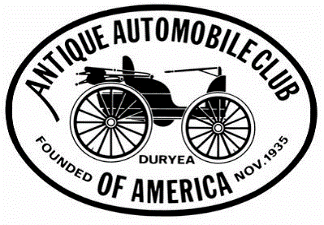 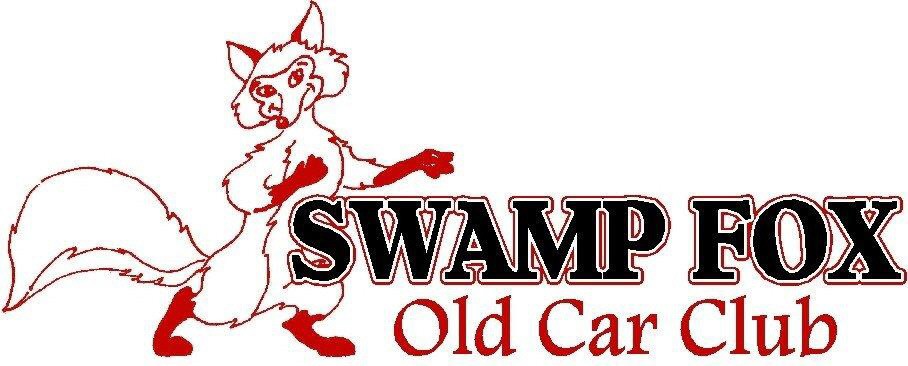 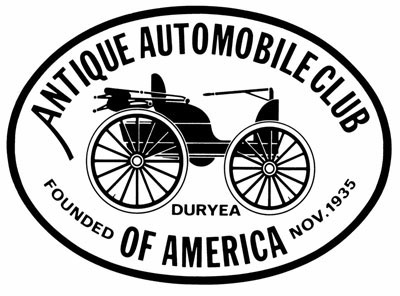 Schedule for 2017May 13th	The Spring Fling @ Florence Flea MarketSept 9th 	Annual Antique Classic Car Show @ Florence Flea Market  Oct 14th          SC Sweet Potato Festival, Darlington	 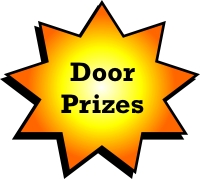 Nov 4th 	 SC Pecan Festival, Florence 24 Distinct Classes     DASH PLAQUES TO FIRST 100TROPHIES AWARDED TO TOP 3 IN EACH CLASSBEST NON-PRODUCTIONBEST PRODUCTIONMAYOR’S CHOICEALL ENTRIES WILL BE JUDGED BY SWAMP FOX AACA CLUB MEMBERSTHE JUDGING WILL USE A POINT SYSTEMNO SWAMP FOX OLD CARS WILL BE JUDGEDMUSIC PROVIDED BY THE SWAMP FOX OLD CAR CLUB**please note  Annual Antique Classic Car Show will possibly have a different trophy structure**For more information visit our website: http://swampfox.aaca.com/	Or call:    Al Robinson, President 843-496-7207 Sammy Lee, VP  843-992-6082